Lesson 14:  Secant Lines; Secant Lines That Meet Inside a CircleClasswork Opening Exercise is tangent to the circle as shown.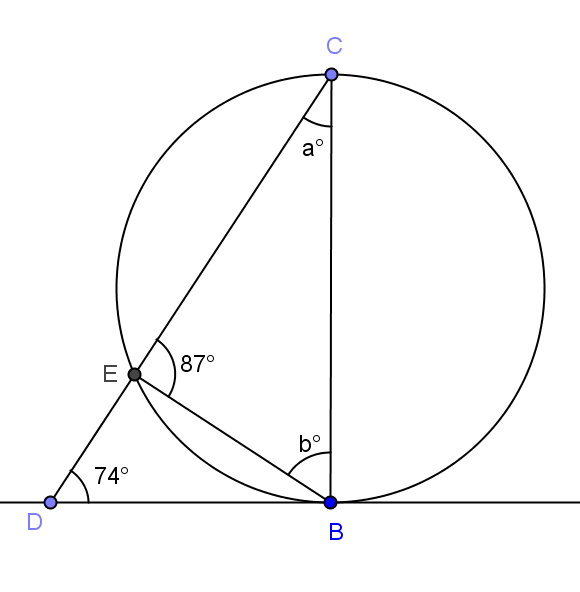 Find the values of  and .Is  a diameter of the circle?  Explain.Exercises 1–2 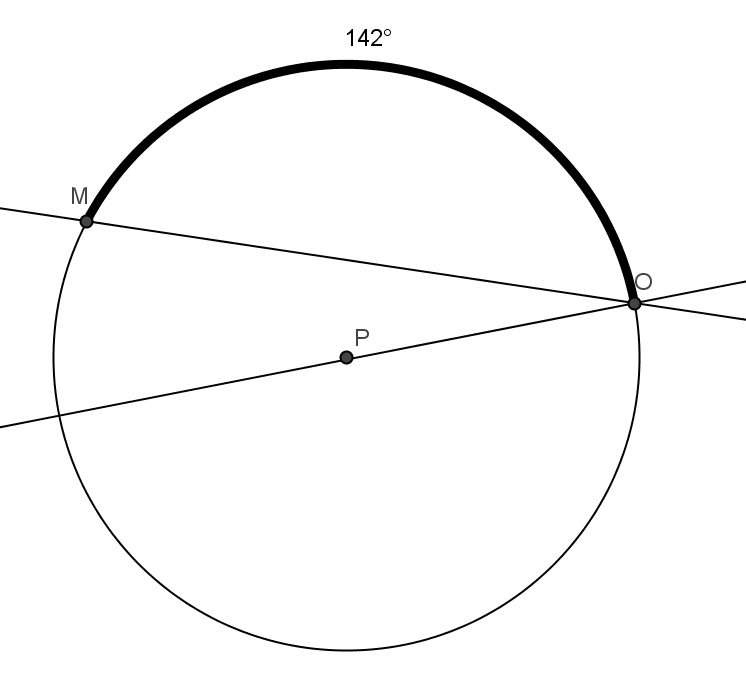 In circle ,  is a radius, and .  Find  and explain how you know.In the circle shown, .  Find  and .  Explain your answer.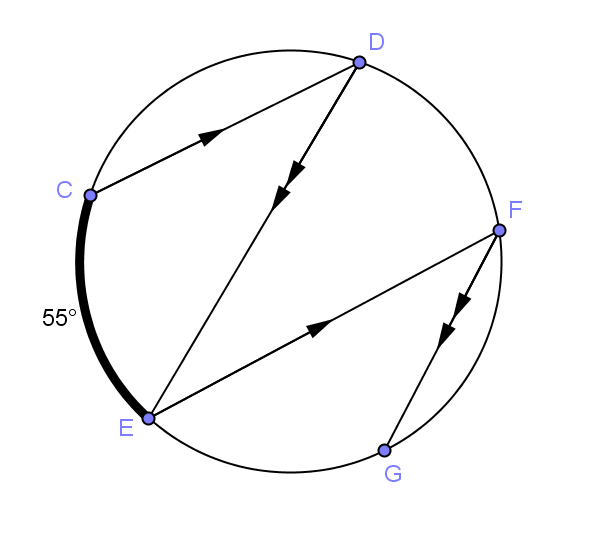 Example 1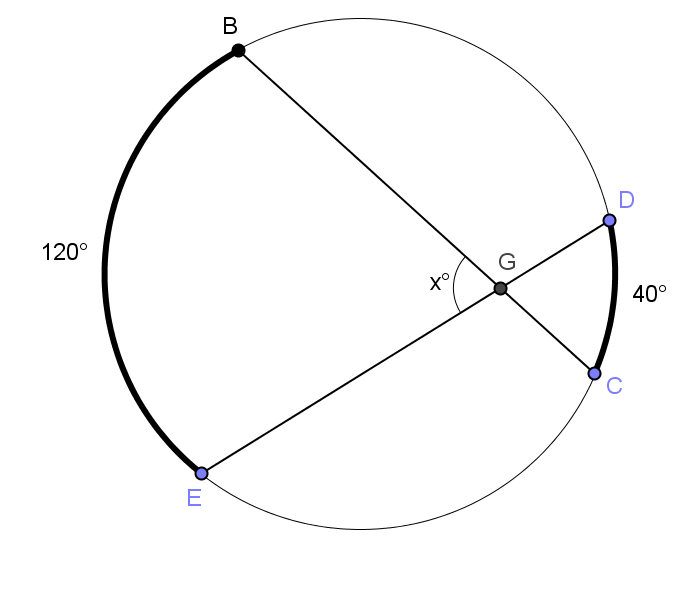 Find .  Justify your answer. 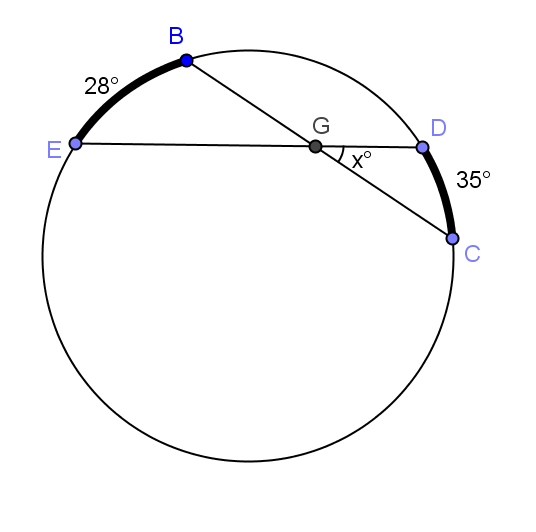 Find We can state the results of part (b) of this example as the following theorem:Secant angle theorem:  interior case:  The measure of an angle whose vertex lies in the interior of a circle is equal to half the sum of the angle measures of the arcs intercepted by it and its vertical angle.Exercises 3–7In Exercises 3–5, find and.3.	4.	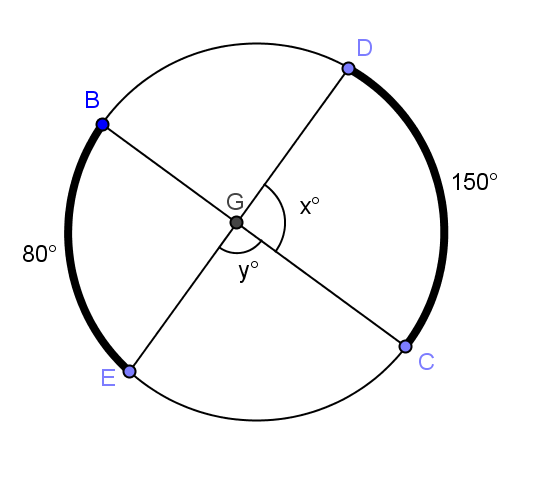 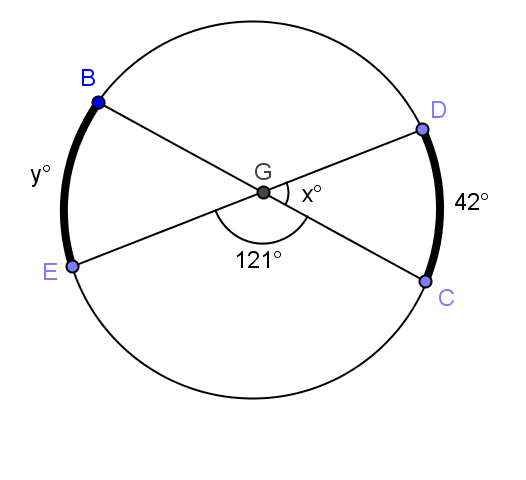 5.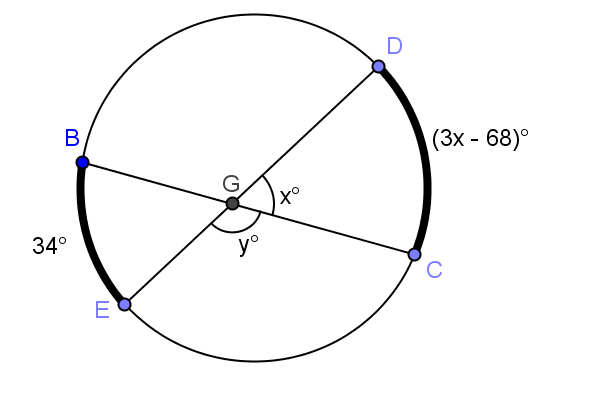  In circle,  is a diameter.  Find  and . 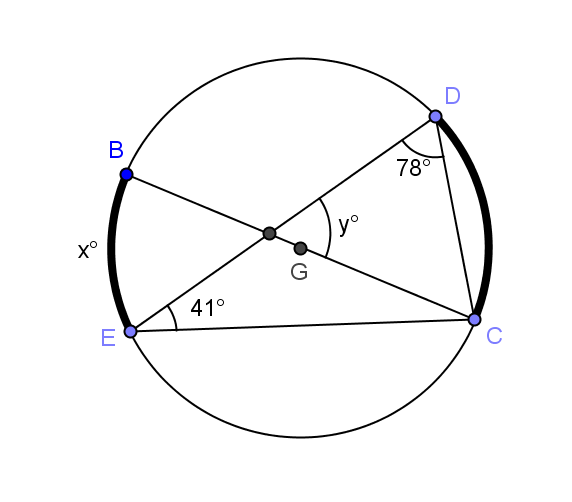 In the circle shown,  is a diameter.  Prove
 using a two-column proof.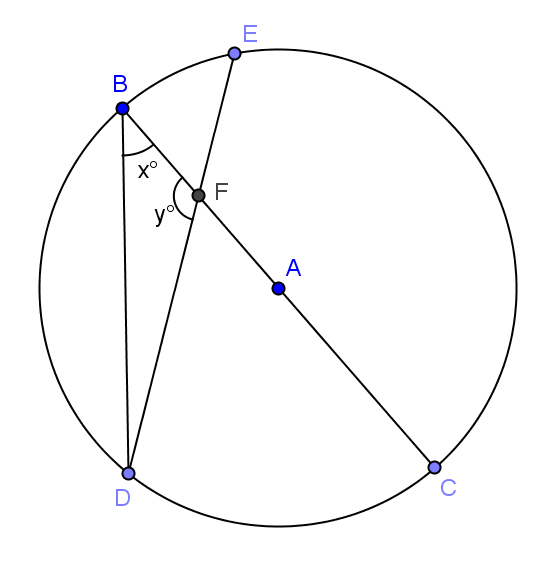 Problem Set In Problems 1–4, find 1.							2.		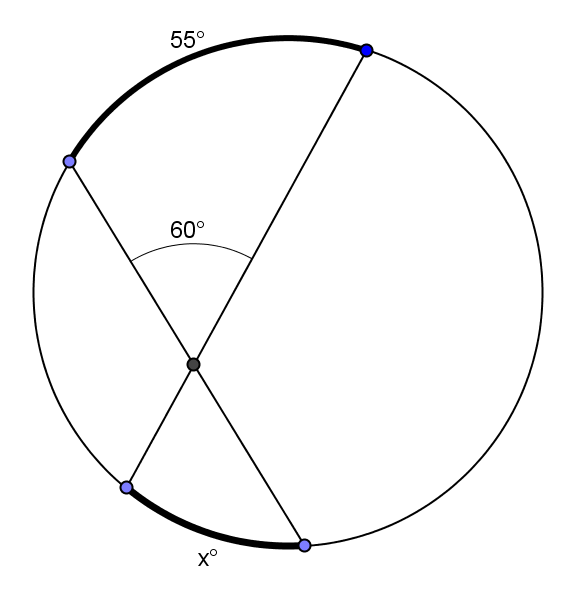 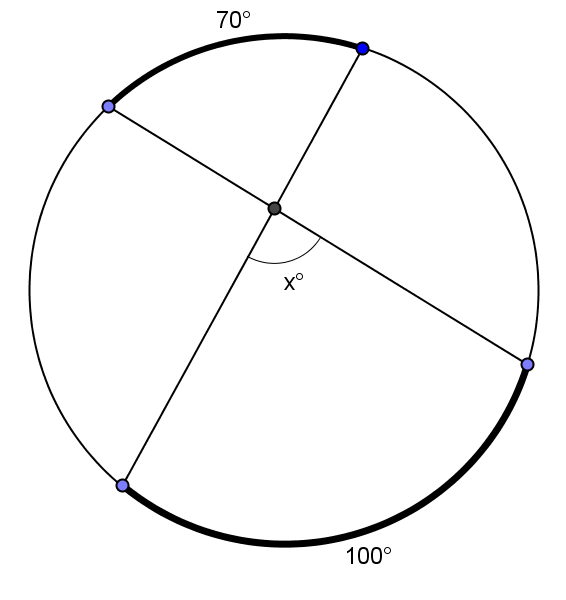   3.							4.  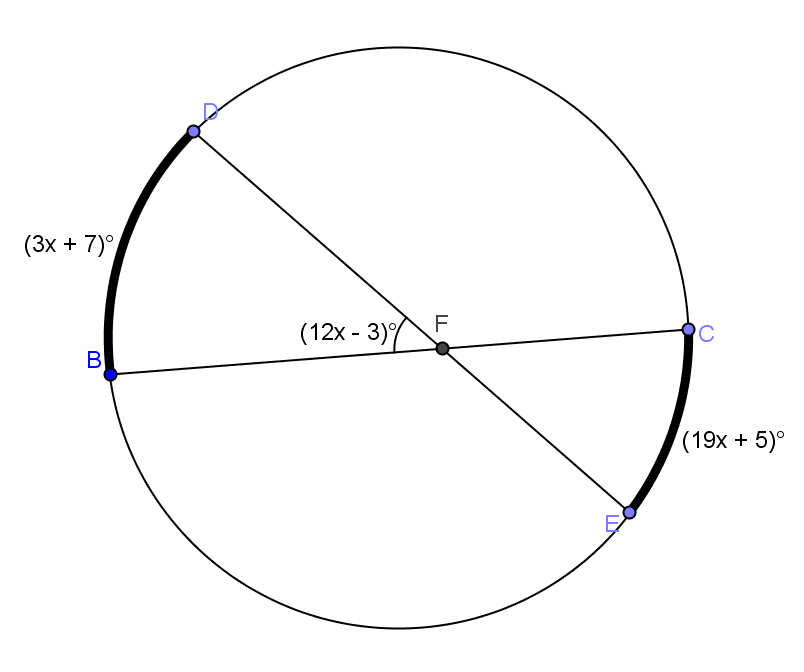 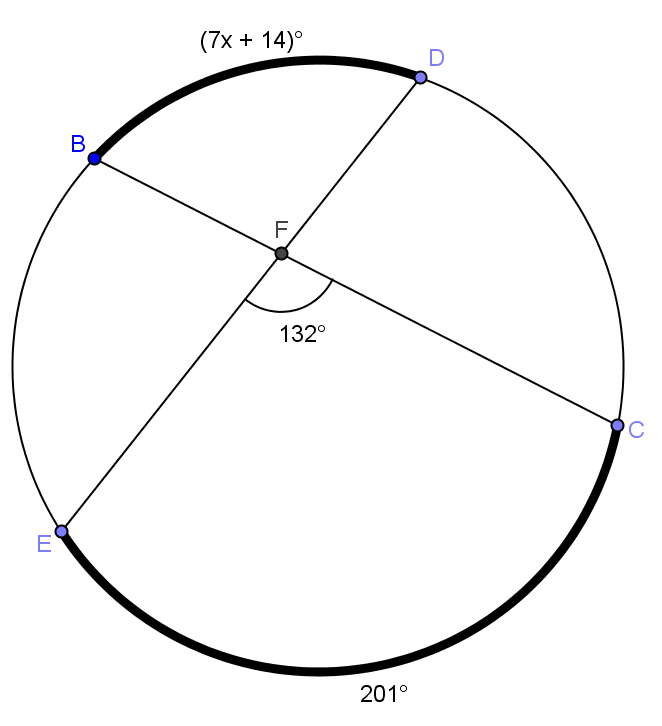 5.  Find ( and .	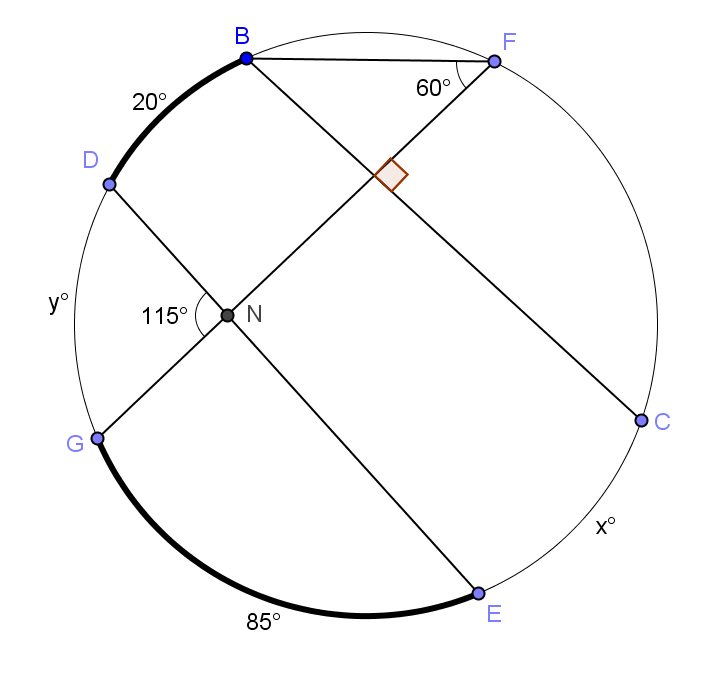 6.  Find the ratio of .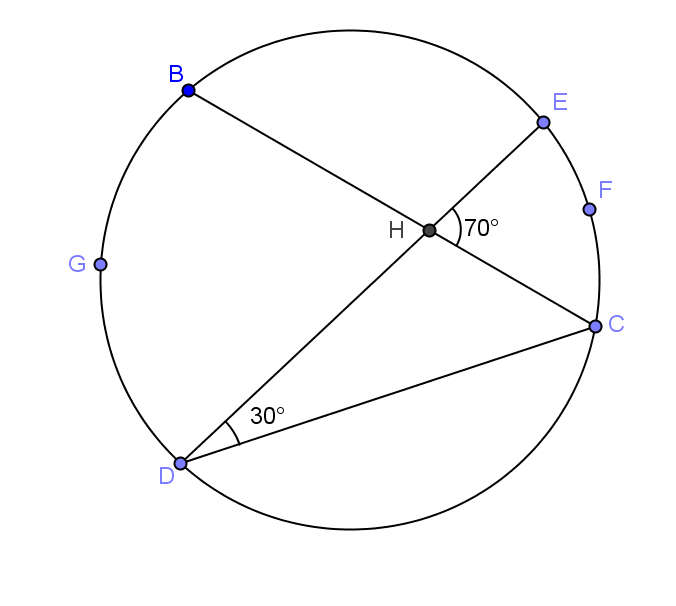 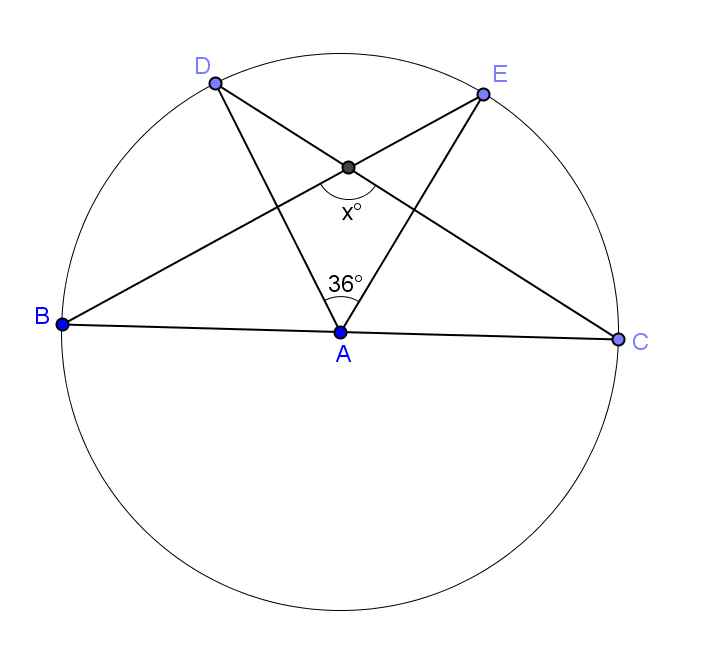 7.   is a diameter of circle .  Find 	Show that the general formula we discovered in   Example 1 also works for central angles.  (Hint:  Extend the radii to form  diameters, and use relationships between central angles and arc measure.)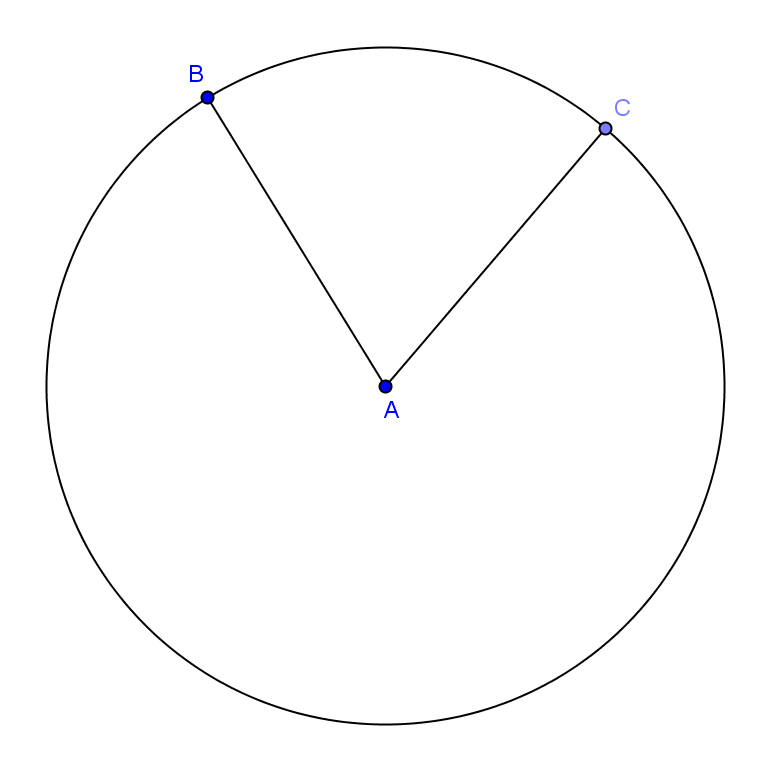 